«Интернет-портфолио»  участника конкурса "Воспитатель года – 2020»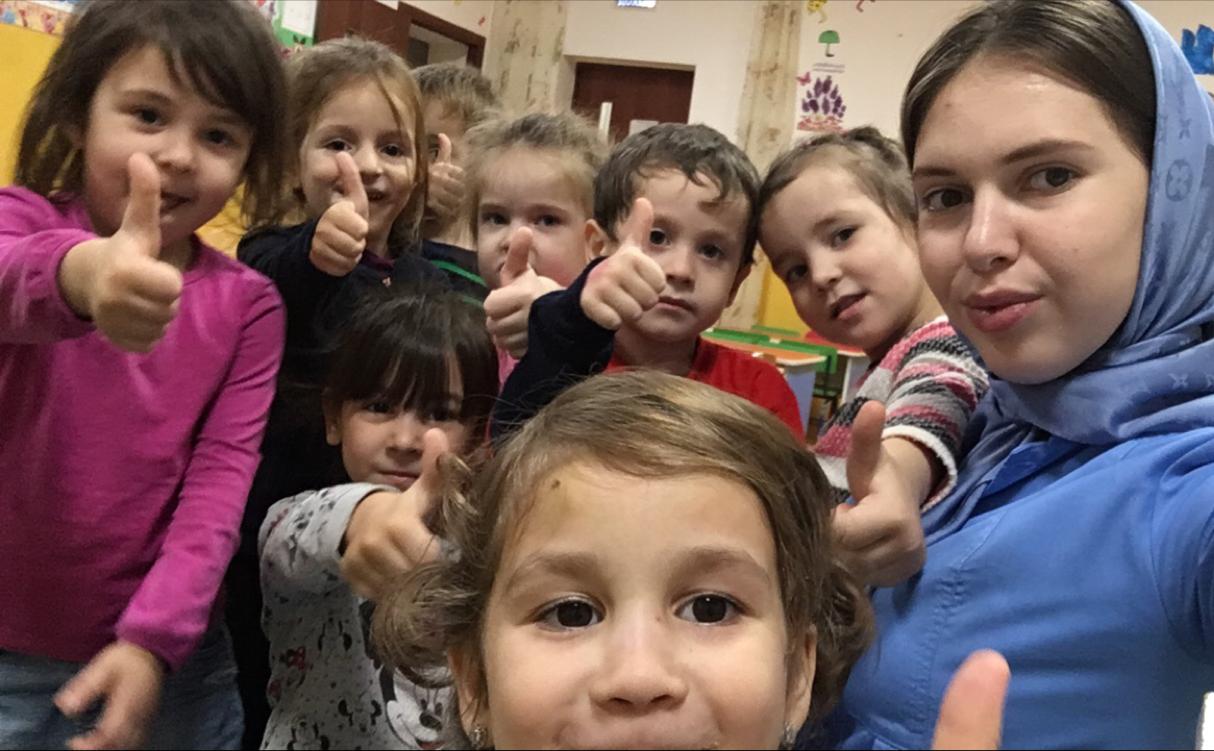 "Интернет - портфолио"  Кункаевой Иман Беслановны,воспитателя ГБДОУ «детского сада №28  «Беркат», с. Гойты» Урус – Мартановского муниципального района Чеченской Республики, участника республиканского профессионального конкурса "Воспитатель года - 2020"Каждый день - весной, зимой и летом, отдаю я свое сердце детям!Каждому! Молчун иль шалунишка, девочка - принцесса иль мальчишка,По кусочку, теплой искоркой надежды, раздаю сердечные одежды...Чтобы выросли они, мудрее стали, чтоб дурного в жизни не видали,Чтоб повсюду, колокольчиками счастья, детский смех звучал бы настоящий!Каждый день - весной, зимой и летом, Я готова сердце отдать детям,Я готова в их сердечки вливать свет - ведь чужих детей для меня нет! МОИ НАГРАДЫ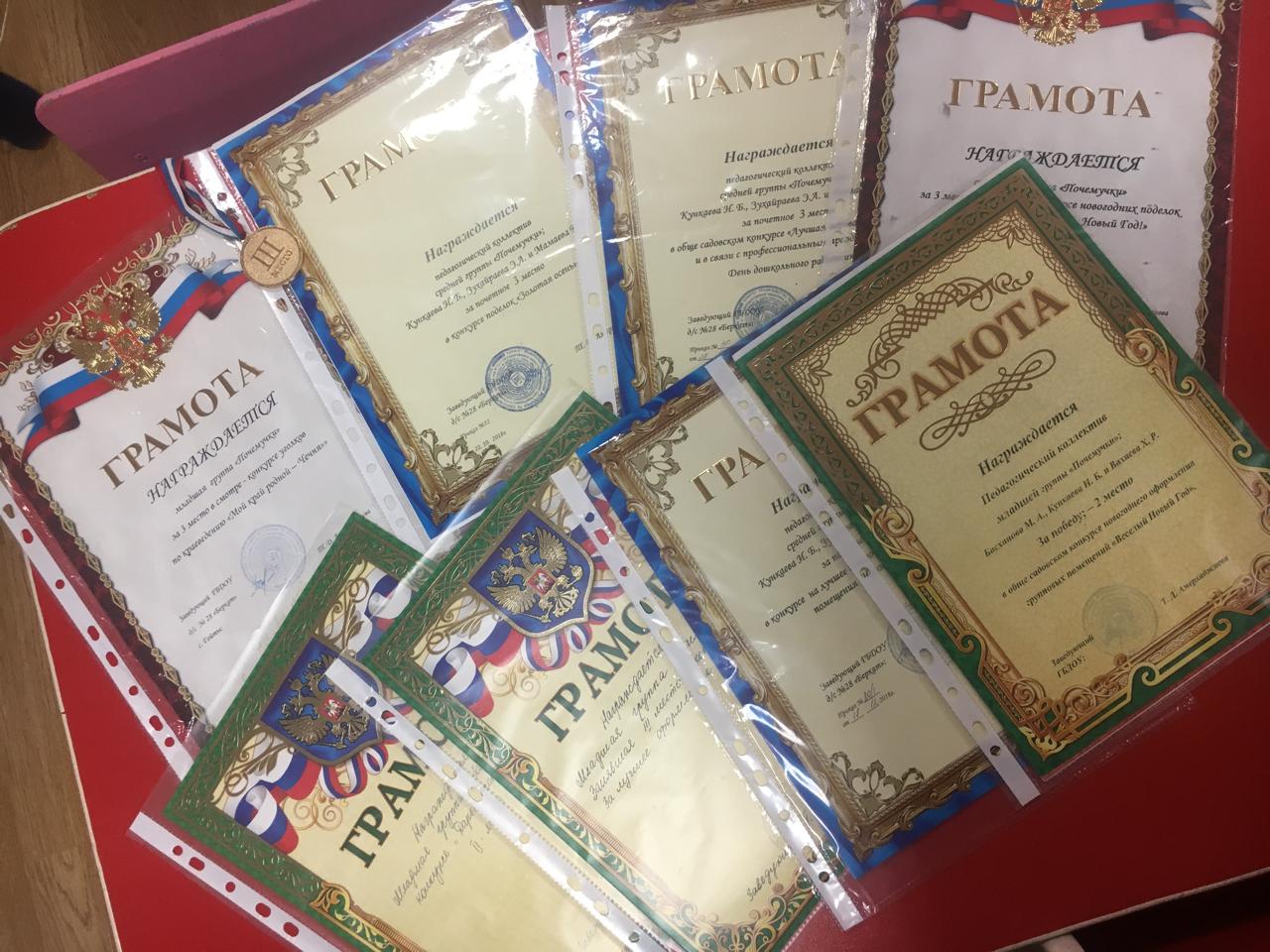 Профессиональное развитие педагога дошкольного учреждения — это длительный процесс, целью которого является формирование человека как мастера своего дела, настоящего профессионала. Почти у каждого из нас наступает  в жизни момент, когда мы задумываемся, для чего  появились на этот свет? Неужели случайно? Но в природе не бывает ничего случайного. Если есть жизнь, значит,  в ней есть какой-то смысл.  Наверное, каждый из нас должен сделать в своей жизни то, что поможет ему конкретнее увидеть свой путь в этой жизни, что должен сделать именно он.Состояться в этой жизни мне помогает – моя семья!Семья - это все человека. Это то, ради чего нужно жить, стремиться к чему-либо и достигать намеченных целей. Семья нужна человеку для поддержки, она является тылом каждого. И чем сплочённее, дружнее и крепче семья, тем наш тыл и надежнее.Больше всего я люблю, когда вечером мы все вместе собираемся дома, после длинного рабочего и учебного дня, рассказываем о произошедших с нами событиях, делимся своими планами на будущее. Эти минуты, я бы не променяла ни на какое  золото мира!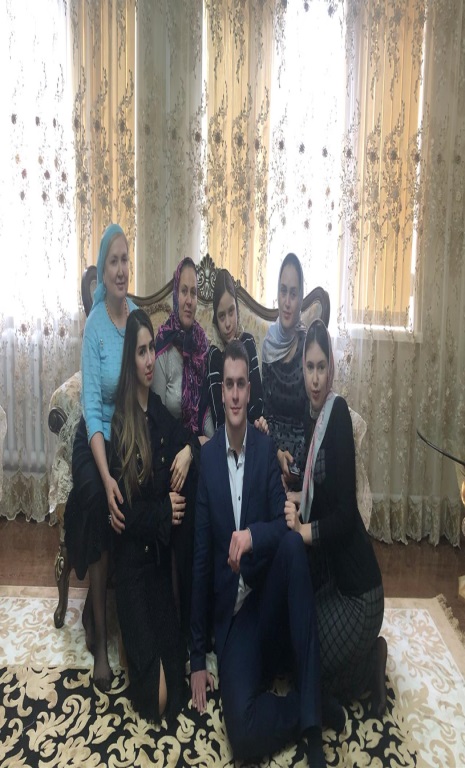 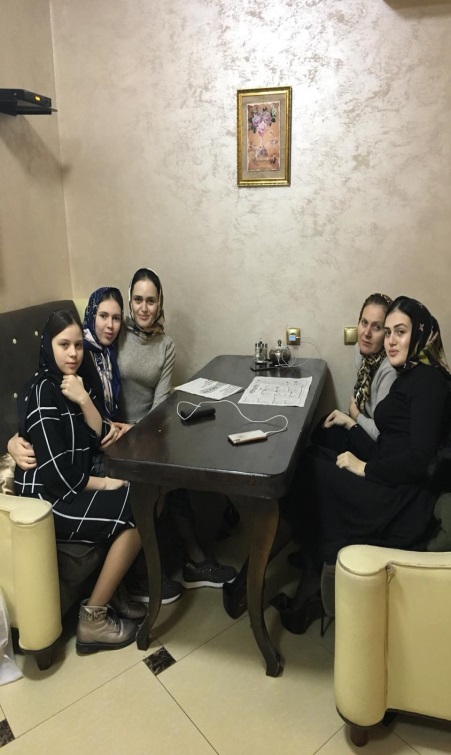 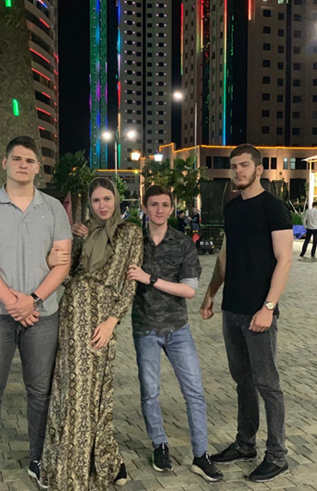 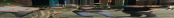 Когда подрастает ребёнок в семье, проблема каждой мамы устроить своего малыша в детский сад. И каждая мама хочет для ребёнка лучшего воспитателя. Приходя в детский сад ребёнок должен чувствовать себя комфортно, уютно, ощущать домашнюю обстановку такую, какая у него дома и чувствовать, что его любят.Рекомендации для родителей:- Успешная адаптация ребенка к условиям ДОУ - выступление на родительском собрании - информация для родителей, дети которых впервые поступают в детский сад. - Активизация словарного запаса ребенкаЯ  думаю, что воспитатель должен быть профессионально образован. Это обычная характеристика выражается в том, как успешно дети будут усваивать программу в детском саду.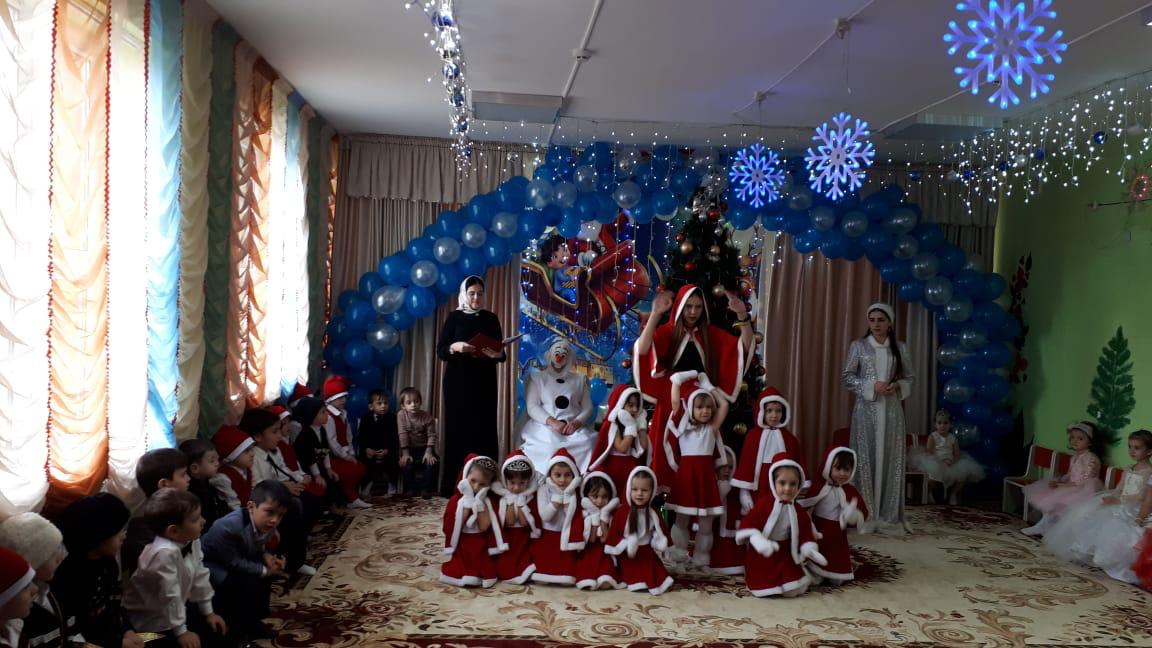 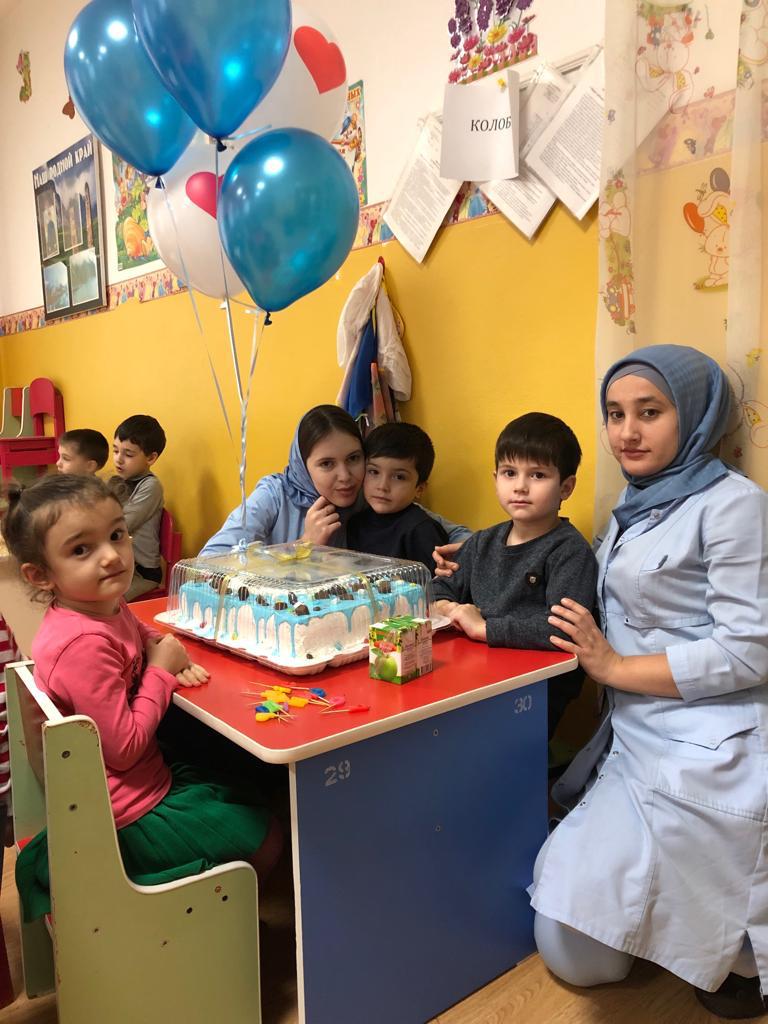 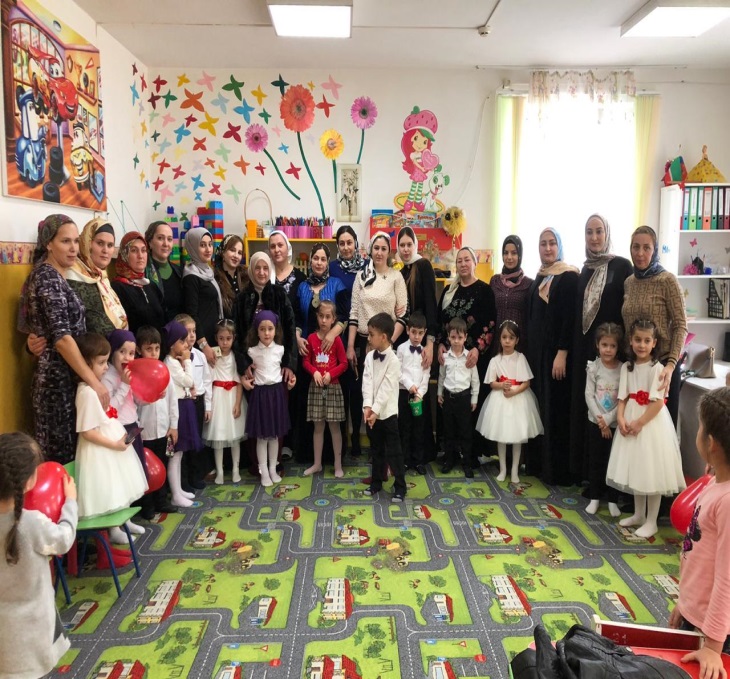 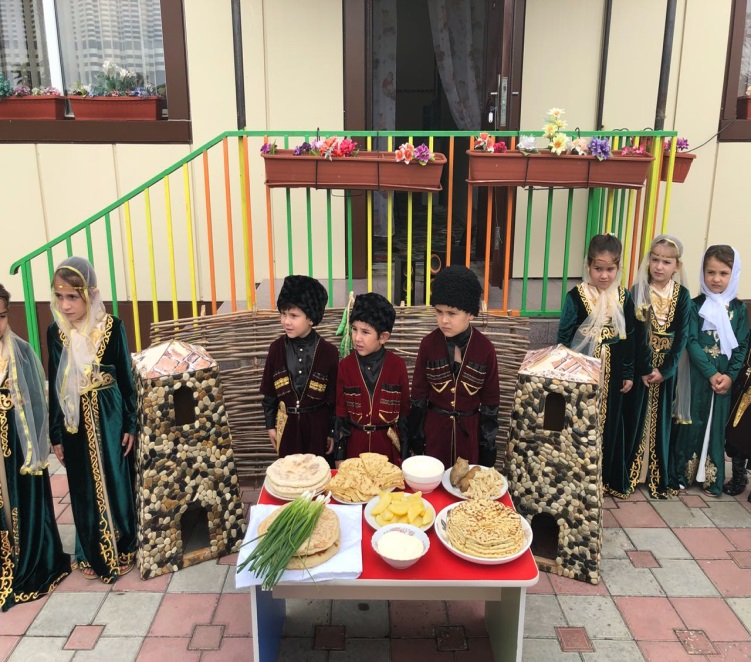 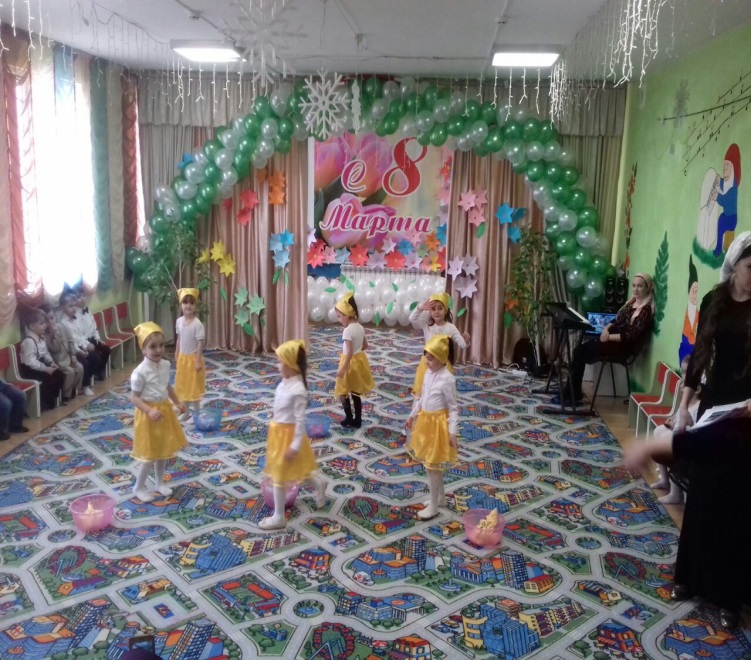 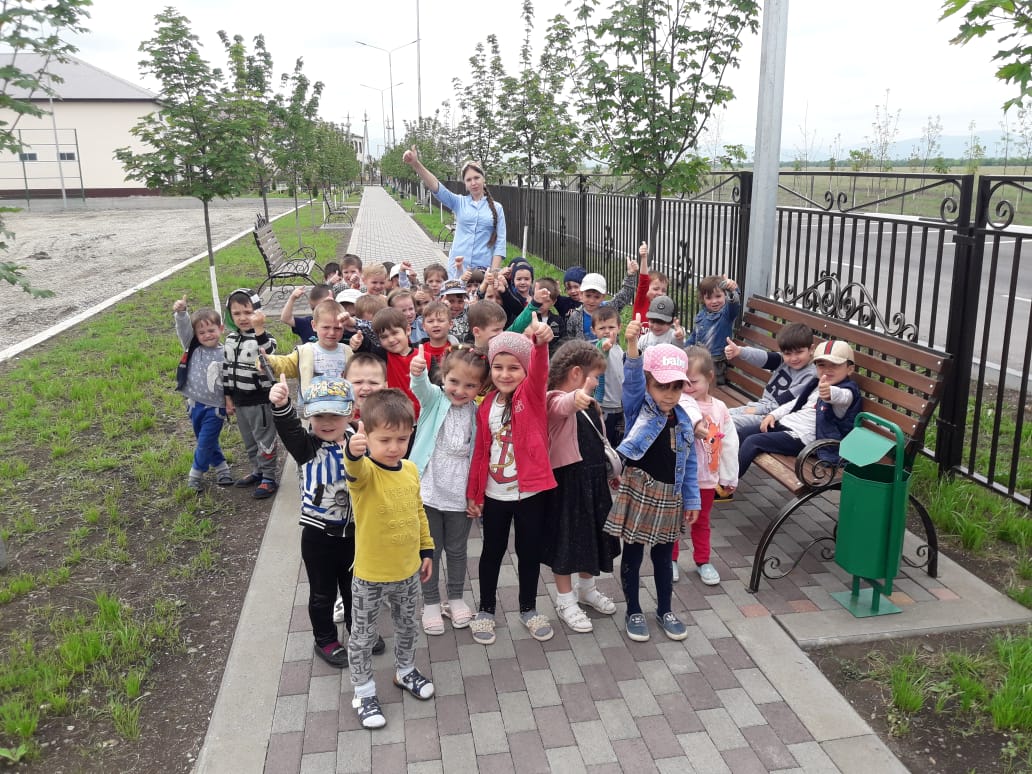 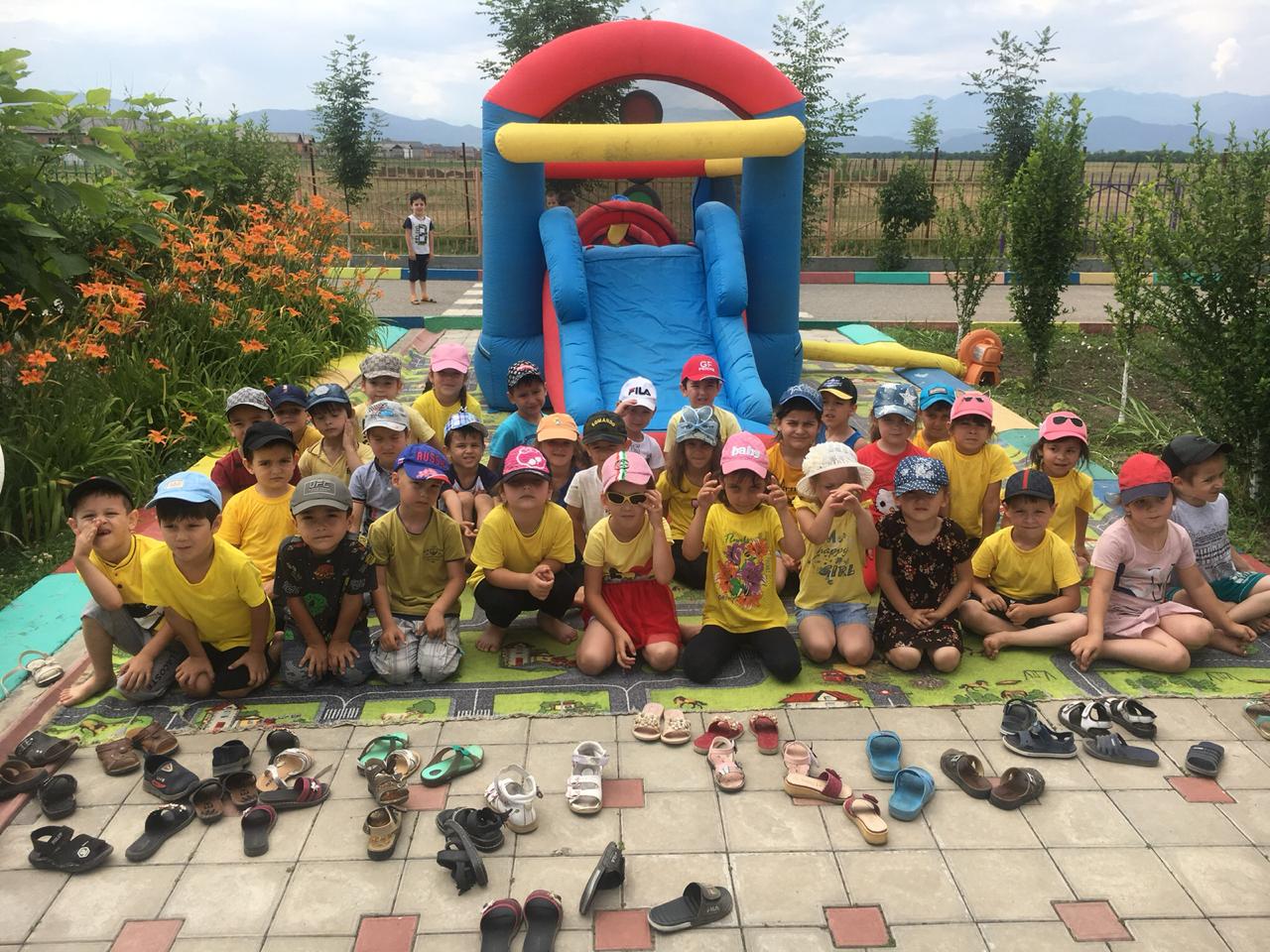 Педагогическая копилка:- ООД на тему «Домашние животные»- консультация для родителей «Как дети учат друг друга разговаривать»- консультация для родителей «Для чего нужна пальчиковая гимнастика»- Доклад на тему «Влияние игры на развитие речи дошкольников»Образовательная область – Речевое развитие Развитие познавательно-речевой деятельности является одним из важнейших разделов дошкольной педагогики и направлен он на умственное развитие ребенка. Чем лучше будет организована познавательно - речевая деятельность детей, тем выше гарантии успешности школьного обучения.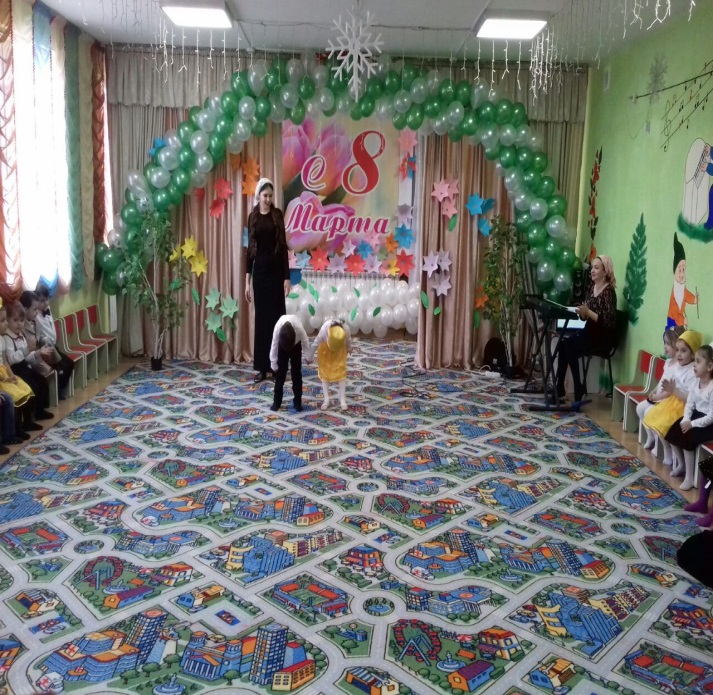 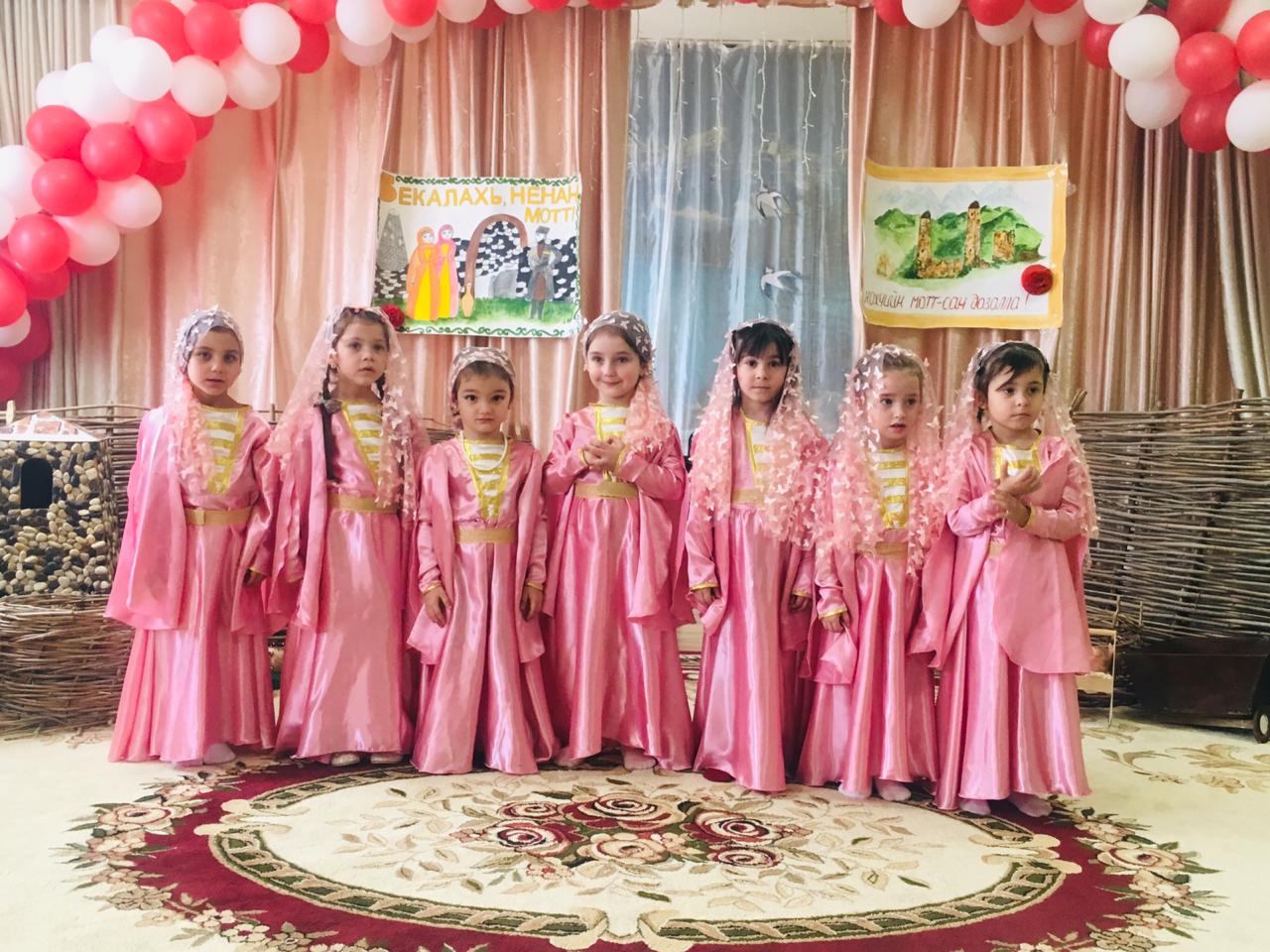 Воспитатель может быть образован, но не с душой относиться к своему делу. А это очень страшно. Ведь педагог, прежде всего, должен любить детей, быть с ними на равных, ласковым, искренним, чувствительным, рассудительным, и в тоже время требовательным, терпимым. Ведь для детей воспитатель главный в саду, он ребёнку заменяет родителей, когда их нет рядом. Уметь взаимодействовать с детьми, а также с родителями.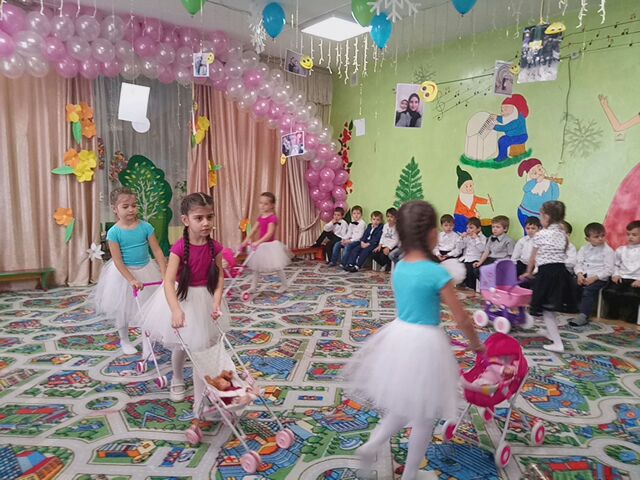 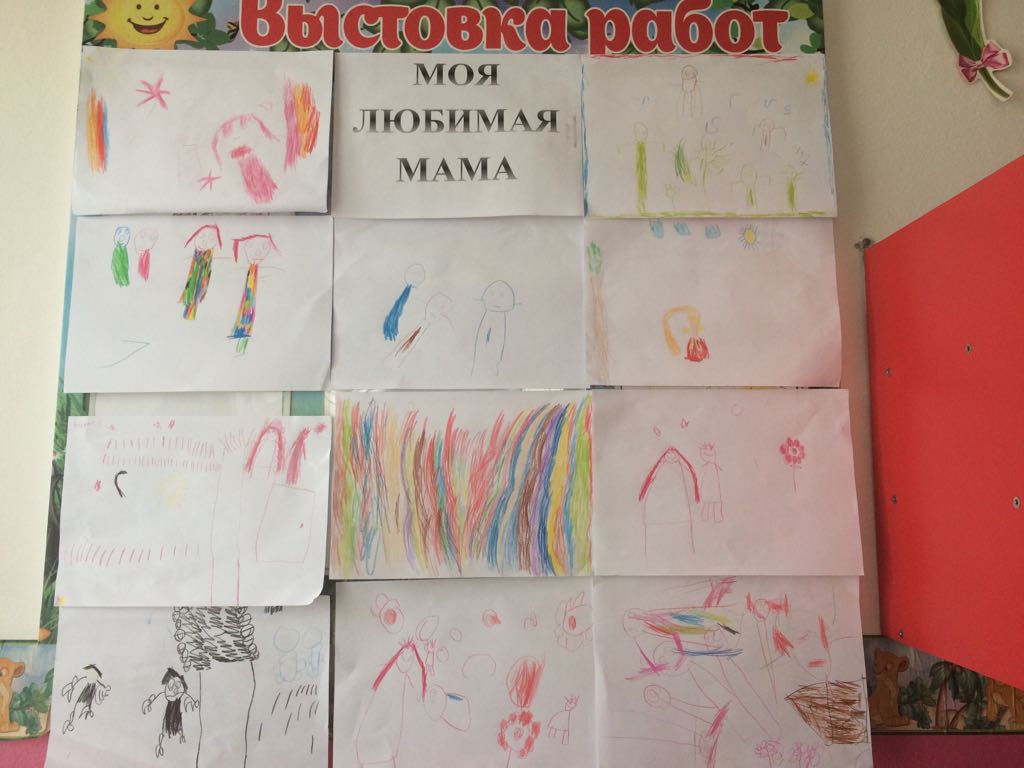 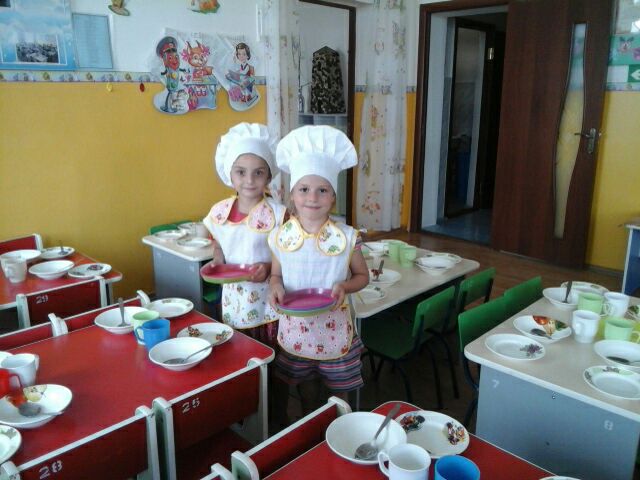 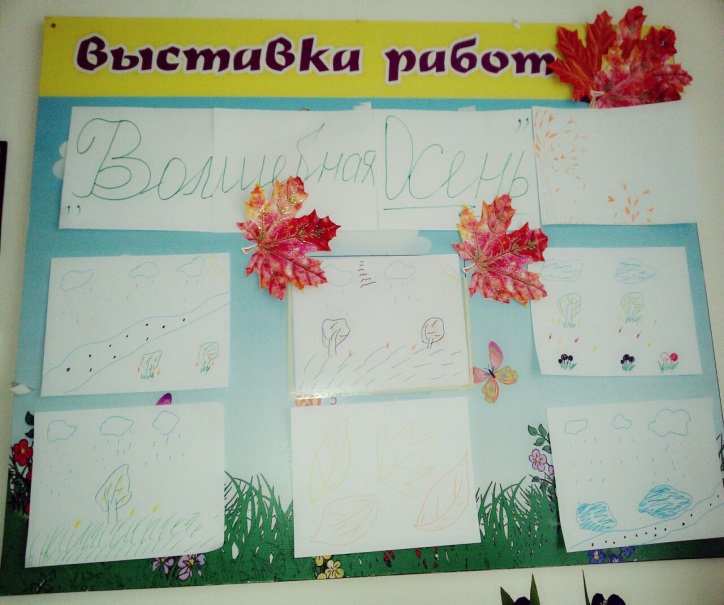 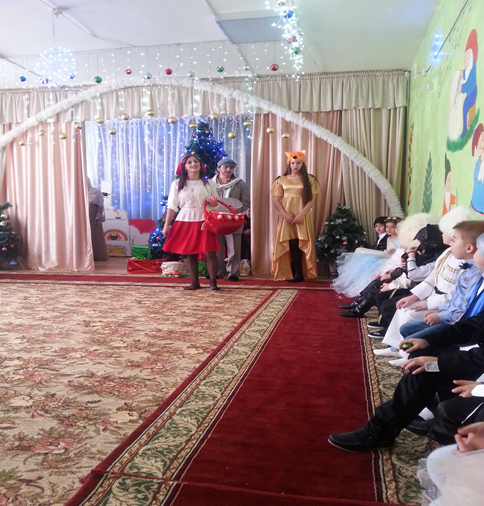 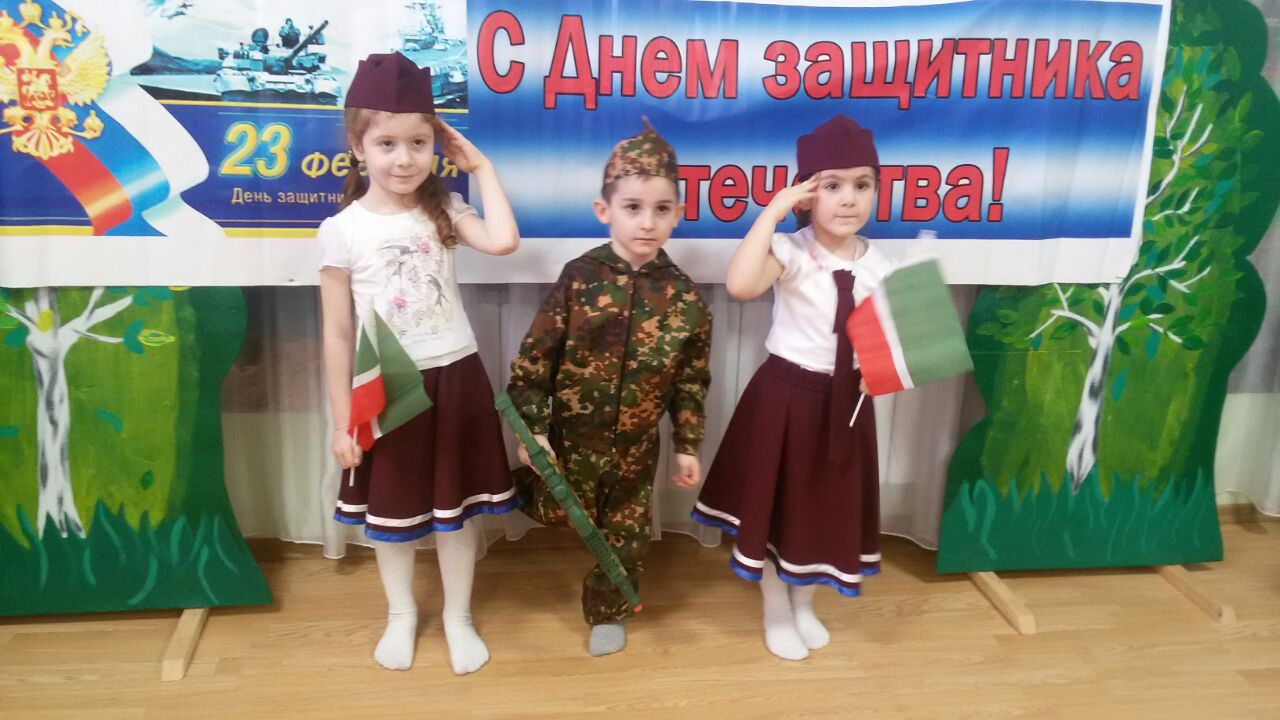 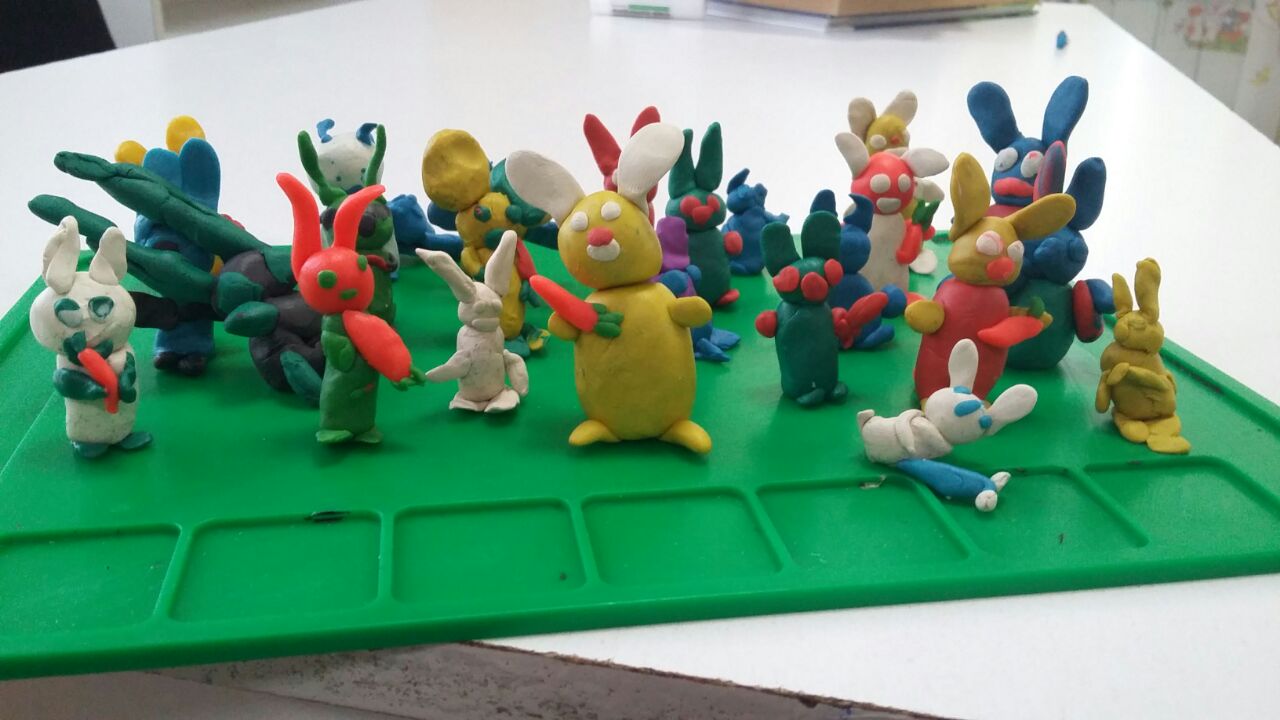 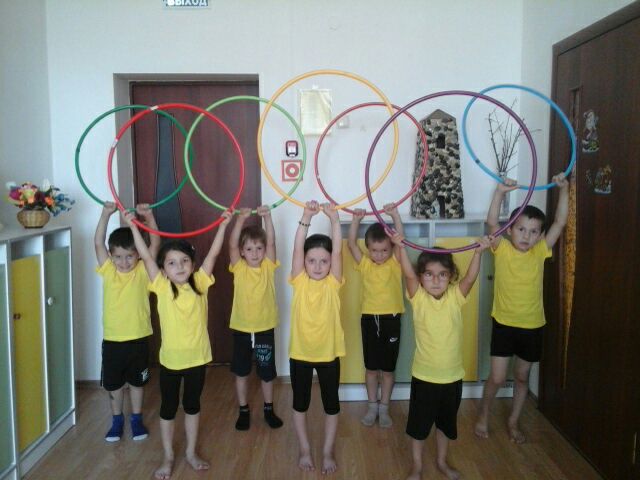 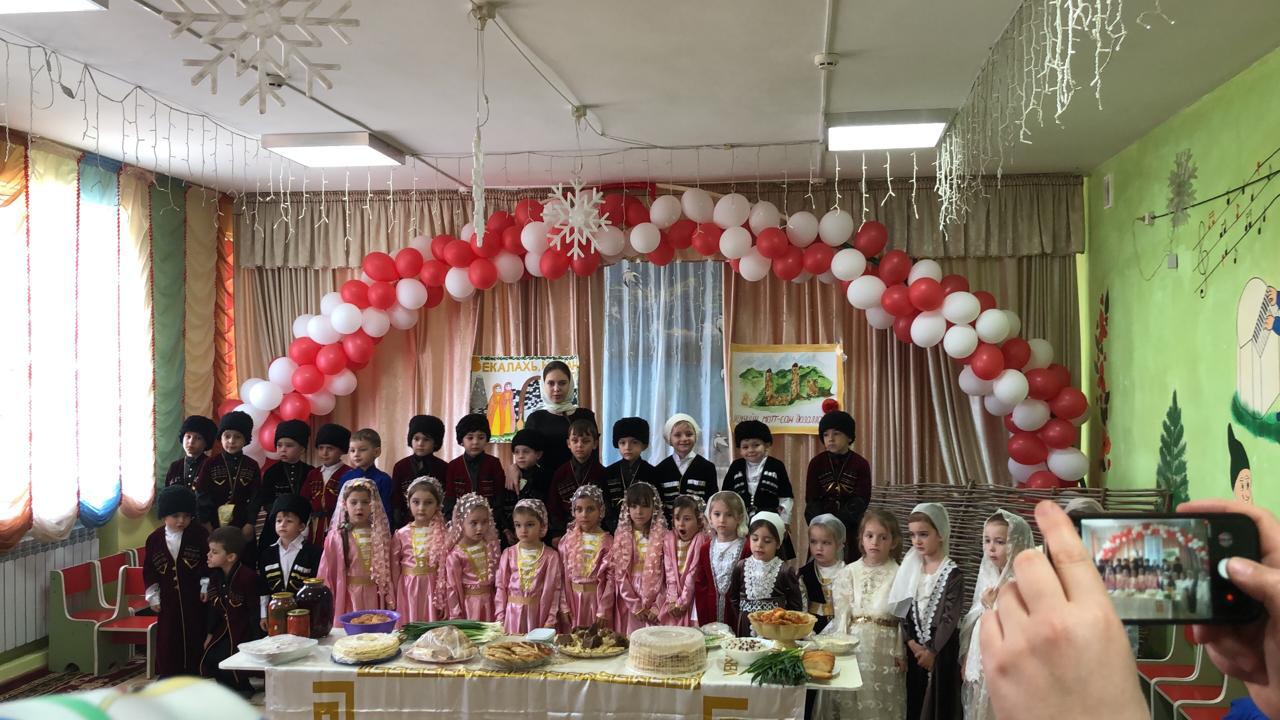 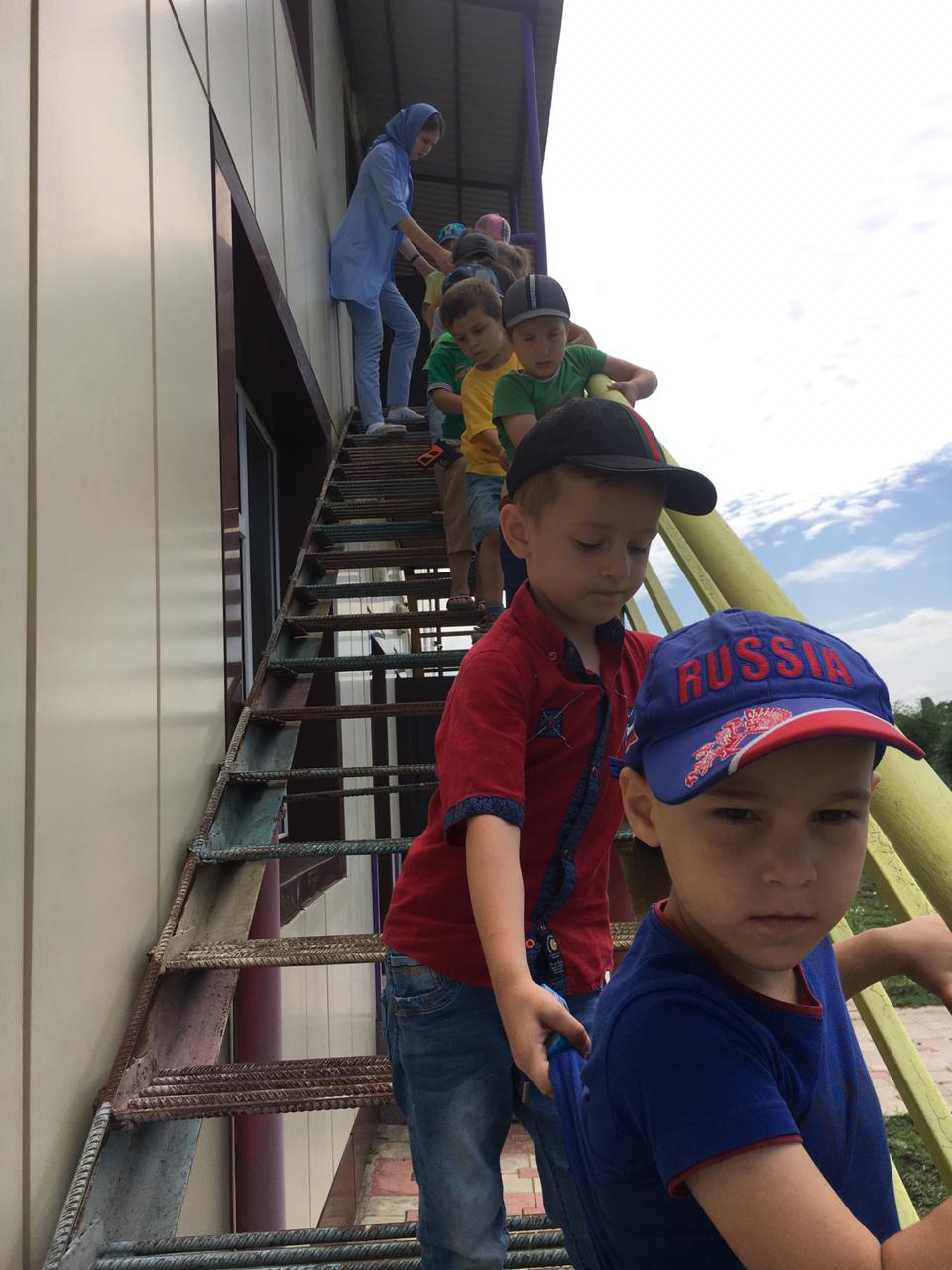 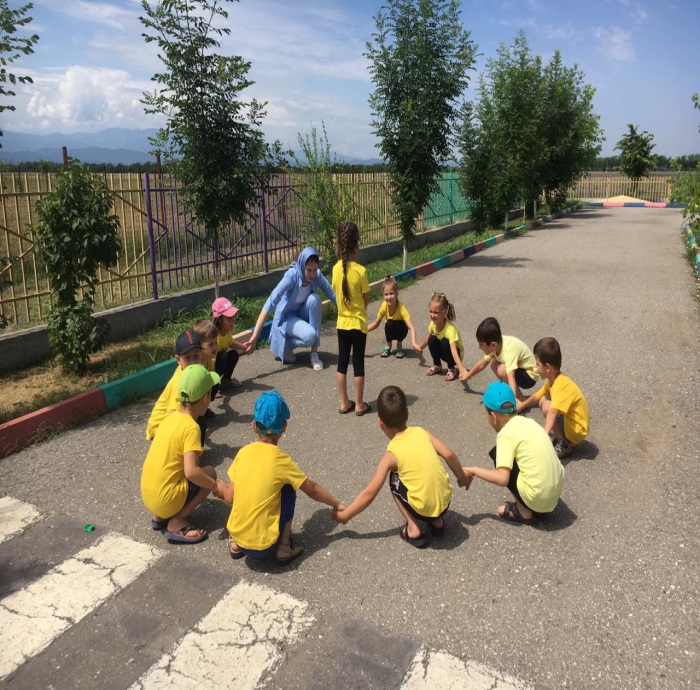 Консультации для родителей:- Закаливание дошкольника естественными природными факторами- Развитие творческих способностей у детей- Детское здоровье- Беседа о детской дружбе- Советы по воспитанию- Сказка в жизни ребенкаУ каждого педагога свой подход к ребёнку. Каждый педагог, как и его дети в группе - индивидуален, он должен раскрывать свой талант всеми способами: повышать свою квалификацию, учиться, читать, общаться с другими педагогами, передавать свой опыт молодым специалистам и изучать специальную литературу. 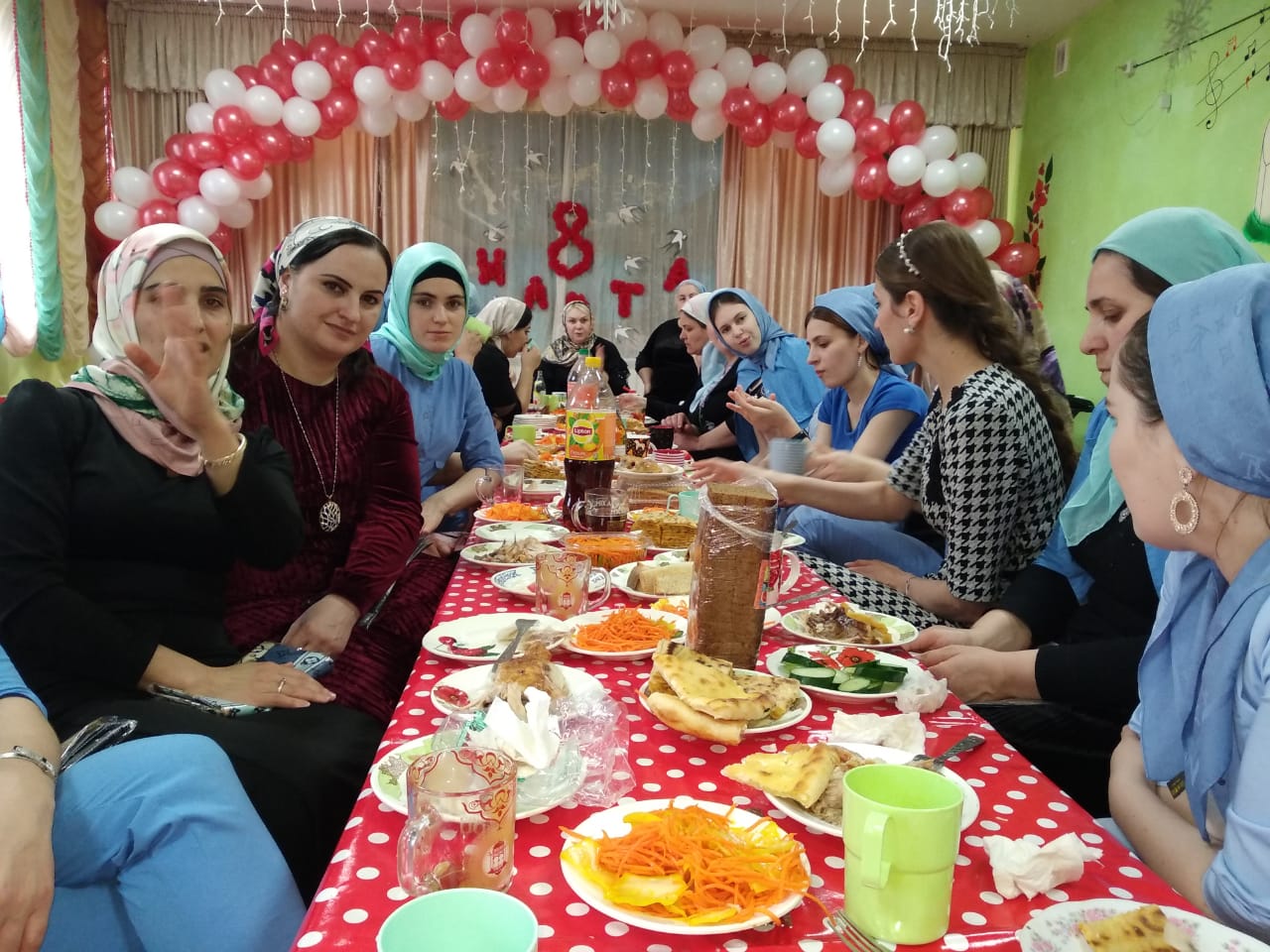 Консультации для педагогов:- Методика проведения утренней гимнастики- Развитие речи детей в игре 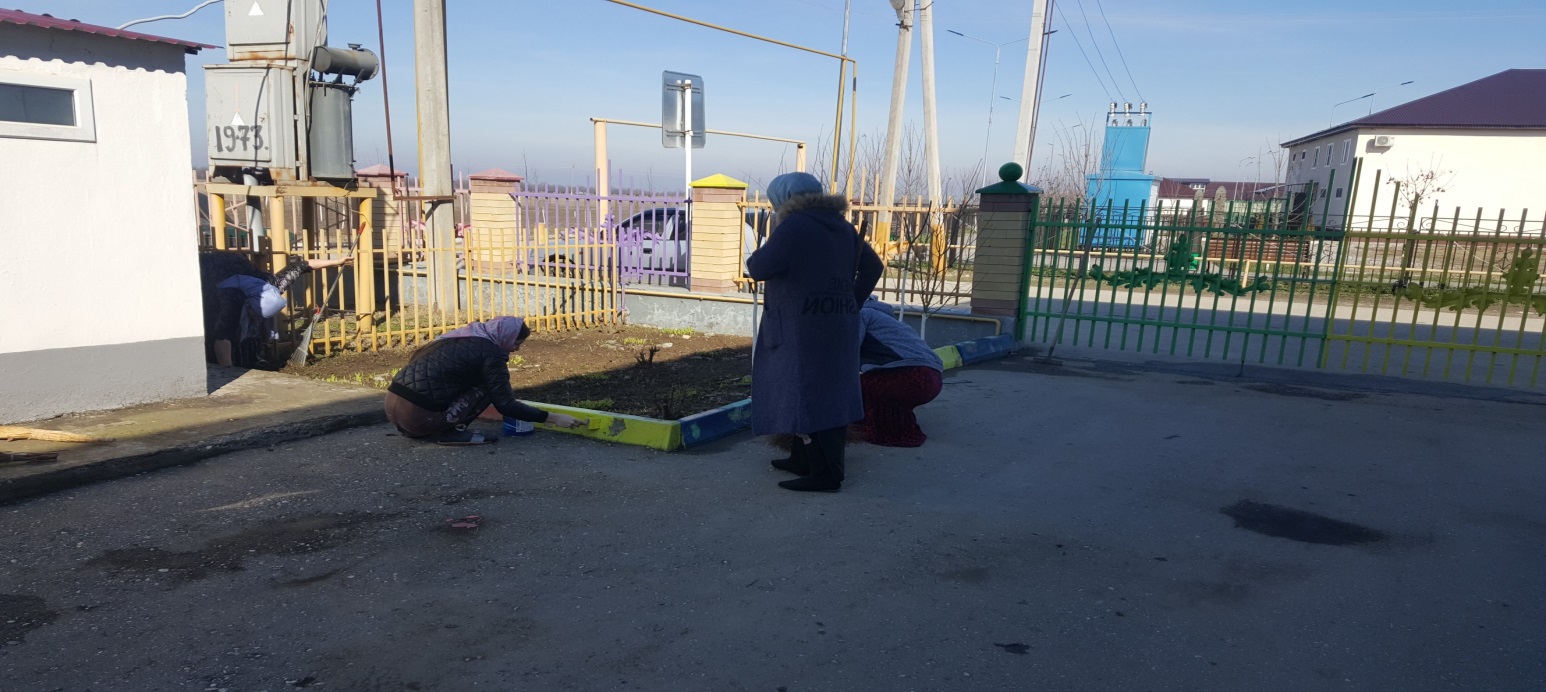 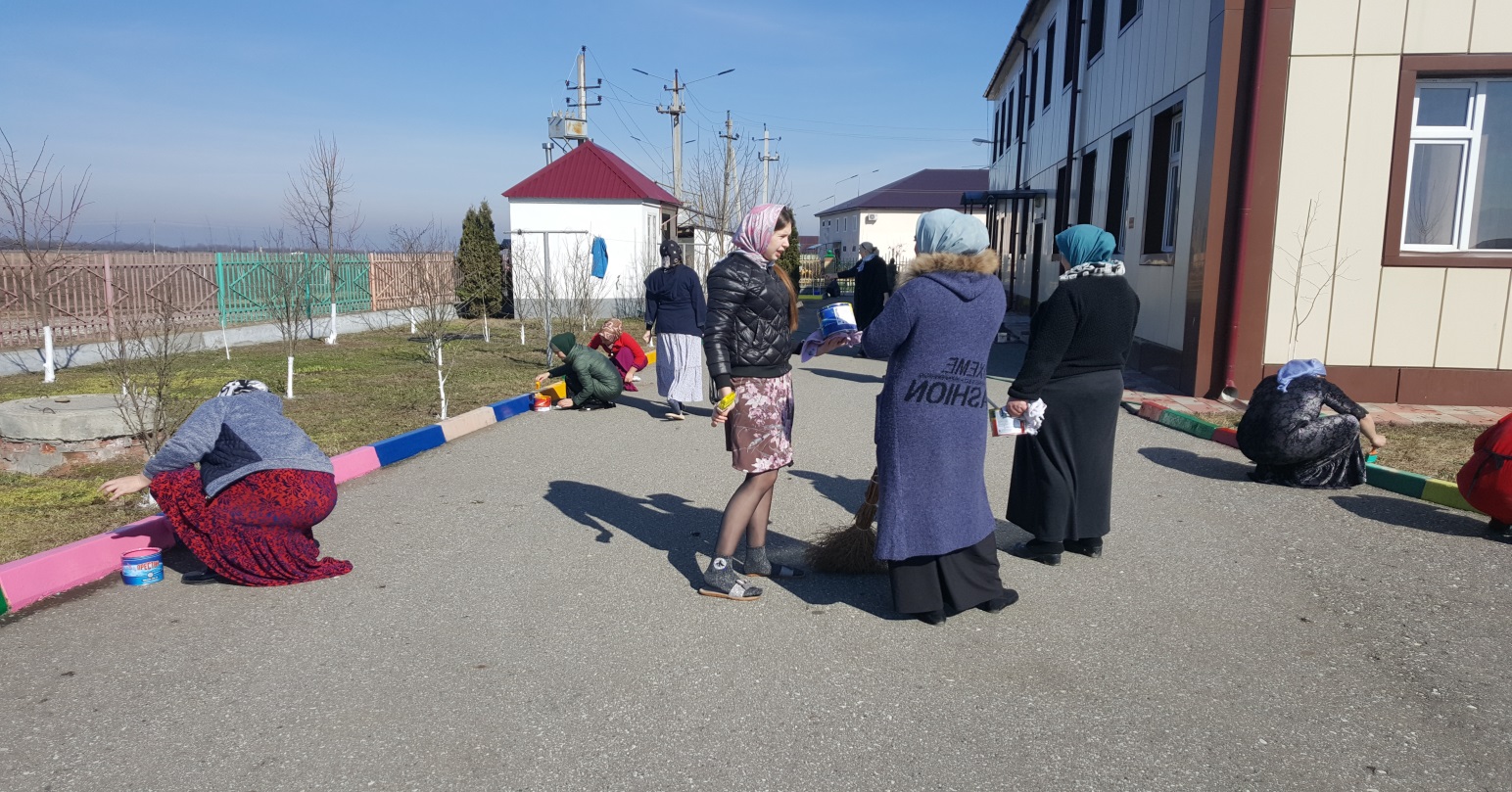 Мое педагогическое кредо:Счастье человеку дают не определенные обстоятельства, а определенное отношение к жизни, которая протекает среди друзей, родных, коллег  по работе. Бывают разные ситуации, но в любом случае, человек всегда должен оставаться человеком. Тогда и жить будет веселее и радостнее.Такое отношение к жизни формируется у человека с детства. Родители и педагоги с раннего возраста на своем примере показывают, как надо поступать в той или иной ситуации.Я знаю, что плоды моей работы взойдут не сразу, проявятся лишь годы спустя. Но это будут самые важные, самые прекрасные мои плоды.Я готова с надеждой терпеливо ждать, пока плоды моей работы и моих стараний  взойдут!